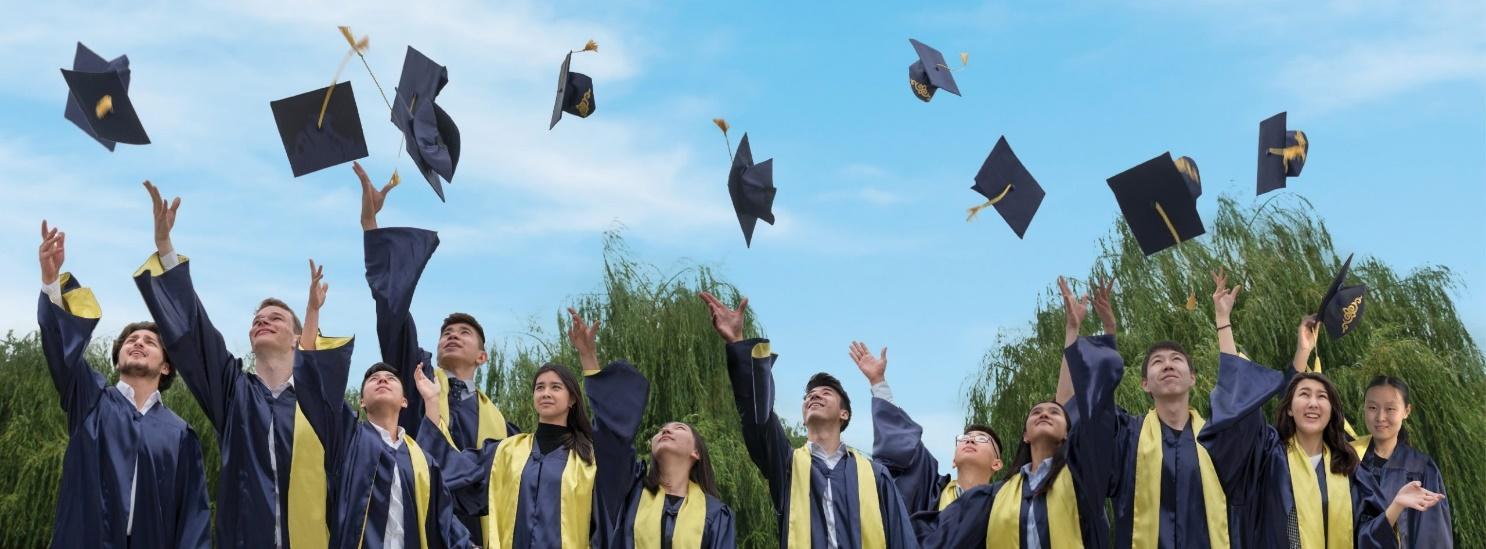 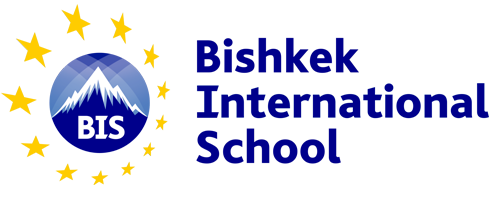 ACADEMIC, SPORTING, & CREATIVE SCHOLARSHIPS50% to 90% fee discountOpen to Students currently in Grade 8, 9 or 10  OBJECTIVESTo develop students with a well-rounded education and leadership skills for the future. To provide the best students in the country with excellent international education so that they can qualify to enter top universities worldwide.ESSENTIAL QUALIFICATIONS FOR SCHOLARSHIPStudents must be in Grade 8, 9 or 10  at the time of application.Must pass exams in English and Math, to prove English language and numeracy skills.Must pass an interview with BIS to confirm English language skills and a positive approach to learning.Should prove their physical fitness for sports, and provide evidence of playing for sports teams.Should provide a portfolio of evidence of creative and/or performing arts.Must demonstrate financial need for a scholarship.SCHOLARSHIP BENEFITS50% to 90% discount scholarship from the full school fee for Grade 9 (if applicable), Grade 10, Grade 11 and Grade 12 to complete the International Baccalaureate Diploma Program   http://www.ibo.org/programmes/diploma-programme/ DURATIONScholarships start in August 2024 and continue until leaving BIS after Grade 12, provided scholars maintain high standards while at school.APPLICATION AND AWARD PROCESSSubmit your application before 25th April 2024.Fill in the application form below and send the completed form by email attachment to admissions@bis.kg OR deliver a hard copy to BIS, including these documents:Passport style photo of the studentCopy of the student’s passport or birth certificateCopy of the most recent school reportEvidence of team sports, if availableEvidence of creative arts portfolio, if availableAll applications will be treated in confidence.Math & English Examination and first interview will take place at BIS on Saturday, May 4th 2024.Short-listed candidates will be asked to complete and submit a Family Income Declaration form, and Student Personal Statement explaining why they want to complete the IB Diploma at BIS.Short-listed candidates will have a second interview and a sports fitness assessment.Award of scholarship and amount of scholarship is dependent on financial need for a scholarship.Scholarship award decisions will be notified by email. SCHOLARSHIP APPLICATION FORMStudent InformationContact information and confirmation from one parent or guardianOther InformationSend your completed form by email attachment to admissions@bis.kg OR deliver a hard copy to BIS, together with: Copy of child’s most recent school report – if available Copy of child’s passport/Certificate of Birth Passport style photo of the studentEvidence of involvement in team sports (e.g. team photos, awards), if availableEvidence of a visual and/or performing arts portfolio, if availableContact information: admissions@bis.kg    www.bis.kg   0312 214 406 / 0706 200 200	 67 A Bronirovannaya St.First NameFamily NameDate of BirthCitizenshipCurrent School and Current Year GradePrevious Schools (give the grades attended)Phone numberEmail address First NameFamily NameRelationship to student (e.g. Mother)Phone NumbersEmail addressHome AddressI confirm that I am proposing the child named above to be considered for the BIS scholarship program. I confirm that they are ready to take an examination at BIS in English and Mathematics as appropriate for their age group. I confirm that all of the information entered by me on this application form is correct. I confirm that I will accept any decision of BIS about award of scholarship or refusal to offer scholarship, without any disagreement from my side. I confirm that if a scholarship is awarded, I am able to complete the enrolment process and pay part of the full school fees from my own funds or from other financial sources that are committed to this purpose. I confirm that I am proposing the child named above to be considered for the BIS scholarship program. I confirm that they are ready to take an examination at BIS in English and Mathematics as appropriate for their age group. I confirm that all of the information entered by me on this application form is correct. I confirm that I will accept any decision of BIS about award of scholarship or refusal to offer scholarship, without any disagreement from my side. I confirm that if a scholarship is awarded, I am able to complete the enrolment process and pay part of the full school fees from my own funds or from other financial sources that are committed to this purpose. I confirm that I am proposing the child named above to be considered for the BIS scholarship program. I confirm that they are ready to take an examination at BIS in English and Mathematics as appropriate for their age group. I confirm that all of the information entered by me on this application form is correct. I confirm that I will accept any decision of BIS about award of scholarship or refusal to offer scholarship, without any disagreement from my side. I confirm that if a scholarship is awarded, I am able to complete the enrolment process and pay part of the full school fees from my own funds or from other financial sources that are committed to this purpose. I confirm that I am proposing the child named above to be considered for the BIS scholarship program. I confirm that they are ready to take an examination at BIS in English and Mathematics as appropriate for their age group. I confirm that all of the information entered by me on this application form is correct. I confirm that I will accept any decision of BIS about award of scholarship or refusal to offer scholarship, without any disagreement from my side. I confirm that if a scholarship is awarded, I am able to complete the enrolment process and pay part of the full school fees from my own funds or from other financial sources that are committed to this purpose. Signature for confirmation(or just retype your name here if you are completing this form on your computer)Signature for confirmation(or just retype your name here if you are completing this form on your computer)How did you find out about this scholarship?Any other comments or extra information?